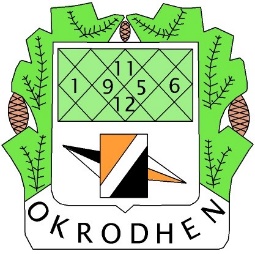 Målsättningar 2024MålsättningUtfallStafettStafettStafett10-mila Herrar1 lag, <10010-mila Damer1 lag, <125Venla1 lag, <130 + 1mixed Jukola1 lag, <10025-manna2 lag, <70U 10-mila1 mixed lagSMSMSMLång4 starterMedel6 starterStafett2 lagSprint1 starter,  A-finalSprintstafett--Natt4 starterUltralång--USM1 deltagareMTBO1 deltagereVeteran SMLyckat arrangemangVeteran SM MTBO≥2 medaljerVeteran VM--Veteran VM MTBO1 deltagare, 1medaljDM segrar14stKM2 distanser, ≥100 starterÖvriga tävlingarÖvriga tävlingarÖvriga tävlingarO-ringen>120 starterSwedish Leauge>20 starterSkidorientering5 starterOrienteringsskytte≥3 starterFridrottDeltagandeÖvrigtÖvrigtÖvrigtTävlingsresa/ LägerÅland, ÖSA, 25-manna, Daladubbeln, Klubbdag m KMHittaut≥1000 st deltagareUtbildningSOL skolaNya seniorer3 st